Twenty Second Sunday after Pentecost                                                 November  6, 2022       PRELUDE                              Préambule, Op. 31, no. 1		          Vierne (1870-1937)      WELCOME & ANNOUNCEMENTS      INTROIT	                               God of the Ages			        Warren (1828-1902)     	 CALL TO WORSHIP          Leader: Great is the Lord and greatly to be praised.        People: For the Lord is gracious and merciful.       Leader: Great is the Lord and greatly to be praised.       People: For the Lord is slow to anger and abounding in steadfast love.        Leader: Let us worship God.MORNING PRAYER      *OPENING HYMN 8	        Eternal Father, Strong to Save			 MelitaCALL TO CONFESSIONPRAYER OF CONFESSION             Gracious God, you call us to faithful living: to give ourselves to you and to one          another after the example of Jesus. Yet sin prevents us from following your directions.       We pursue our own goals, worship our own gods, and place our hope in things that       cannot last. Forgive us, Lord, this and all our sin. Wash us anew; forgive us again.       Give us ears to hear your call and faith to follow wherever Christ leads.SILENT PRAYERASSURANCE OF PARDON*GLORIA PATRI #581					                                        Greatorex   FIRST SCRIPTURE LESSON                                                                Psalm 17:1-9 p. 431        ANTHEM                                A Hymn of Glory, Let Us Sing 	     Deo Gracias (circa 1415)				  (text can be found in hymn 258)SECOND SCRIPTURE LESSON                                                          Luke 20:27-38 p. 855      SERMON	                                  A small heaven.     	      Patrick S. Pettit, Interim Pastor*AFFIRMATION OF FAITH	    The Apostles’ Creed	   Hymnal p. 35THE LORD’S SUPPERInvitationGreat ThanksgivingCommunion of the PeoplePASTORAL PRAYER  *CLOSING HYMN 687		O God, Our Help in Ages Past			       St. Anne   *CHARGE & BENEDICTION   POSTLUDE                                                    Fanfare	                             Soler (1729-1783)       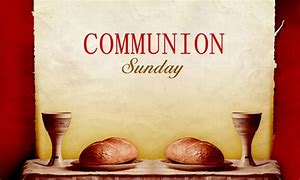 *PLEASE STAND IF ABLE.     Link for this week’s service is:  https://youtu.be/tuKwwnXSx_kAudio aids are available for your convenience.Please be aware that they do not function until after the service begins.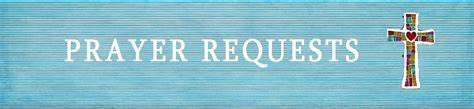 The Legacy: Mary June CookRegency at Augusta:  Edie LawrenceShenandoah Nursing Home: Rubye SchwabSummit Square: Lillian HryshkanychUVA : Mary Scott “Bird” HeuchertHome: Dick Huff, Nancy Garber, Mary Ultee, Mary Ann Maupin, Walt Flora, Warner & Linda Sandquist, Ruth and Lewis Kelley.Friends and Family: Erwin Berry (Joan), Bill Bromley, Ron Buckalew, Jean Custen, Jerry Hughes, Sally McNeel, Bill Metzel (Joyce Tipton), Col. Stuart Roberts (Mark Henderson), Danny Smith (Nancy Hypes), Paul Watts (Colleen Cash). Military: Carson Craig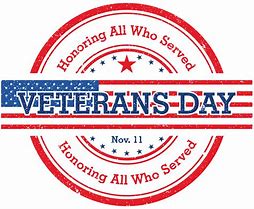 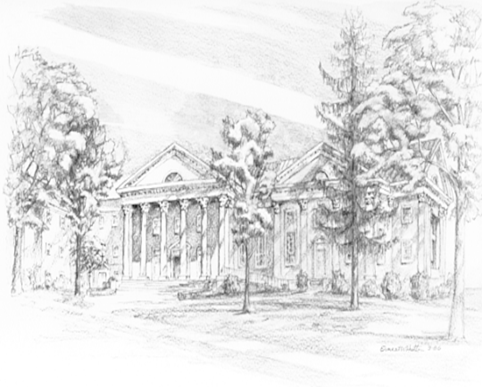               P O Box 877                 249 South Wayne Avenue              Waynesboro, Virginia            (540) 949-8366               Church Website:  www.firstpresway.org                  Preschool Website:  www.firstprespre.org       Email:  church@firstpresway.com